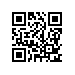 О составе государственной экзаменационной комиссии по проведению государственной итоговой аттестации студентов образовательных программ магистратуры по направлению «Менеджмент» факультета бизнеса и менеджмента и секретарях государственной экзаменационной комиссииПРИКАЗЫВАЮ:Утвердить государственную экзаменационную комиссию (далее – ГЭК) по проведению государственной итоговой аттестации студентов  2 курса  магистратуры образовательных программ: «Маркетинг», «Маркетинговые коммуникации и реклама в современном бизнесе», «Стратегическое и корпоративное управление», «Управление проектами: проектный анализ, инвестиции, технологии реализации»,  «Управление человеческими ресурсами», «Экономика впечатлений: менеджмент в индустрии гостеприимства и туризме», направления подготовки 38.04.02 «Менеджмент», факультета бизнеса и менеджмента, очной формы обучения в составе Президиума ГЭК и локальных ГЭК, а также секретарей Президиума ГЭК и локальных ГЭК. Утвердить состав Президиума ГЭК:Председатель Президиума ГЭК д.э.н., профессор, заведующий кафедрой менеджмента  ФГАОУ ВО Российского университета дружбы народов Ефремов В.С.,Члены Президиума ГЭК:- Кабалина В.И., к.и.н., профессор,- Филинов-Чернышев Н.Б., к.э.н., профессор,- Предводителева М.Д., к.э.н., доцент,- Аньшин В.М., Директор Высшей школы управления проектами,- Ветрова Т.В., Директор по развитию, IDEA – class.Секретарь Президиума ГЭК – Камынина Е.Н., начальник отдела сопровождения учебного процесса в магистратуре по менеджменту.Утвердить локальные ГЭК по  защите выпускных квалификационных работ:Образовательная программа «Маркетинг»:3.1. Локальная ГЭК №1:Председатель локальной ГЭК № 1 - Ойнер О.К., д.э.н., профессор,Члены локальной ГЭК № 1:- Кашницкая А.С., к.э.н., старший преподаватель,- Галицкий Е.Б., Начальник лаборатории анализа, ООО "инФОМ" "Институт фонда Общественное мнение",- Галицкая Е.Г., Начальник отдела обработки и анализа данных, ООО "инФОМ" "Институт фонда Общественное мнение",- Бондаренко А. В., Директор агентства  "Простые радости",Секретарь локальной ГЭК № 1 - Каткова Я.И., Аспирант.3.2. Локальная ГЭК №2:Председатель локальной ГЭК № 2 - Пантелеева Е.К.,к.э.н., доцент,Члены локальной ГЭК № 2:- Казаков С.П., д.э.н., доцент,- Тислер П.Ю., Начальник отдела организации внешних и корпоративных мероприятий АНО ДПО "Корпоративный университет Сбербанка",- Пугаева М.А., Менеджер проектов отдела организации внешних и корпоративных мероприятий АНО ДПО "Корпоративный университет Сбербанка",- Третьяк Д.В., Региональный менеджер по развитию бизнеса, Malteurop, Продажи, Маркетинг и инновации (Россия – Украина – СНГ – Ближний восток),Секретарь локальной ГЭК № 2 - Трошин И.А., Аспирант.3.3. Локальная ГЭК №3:Председатель локальной ГЭК № 3 - Ветрова Т.В., к.э.н., доцент,Члены локальной ГЭК № 3:- Рожков А.Г., к.э.н., доцент,- Кусраева О.А., Бренд - стратег, "Майлдберри",- Миночкина А.Ю., Brand Activation Specialist, компания Adidas,- Лагутаева Д.А., Директор по маркетингу, ООО "Хлебные Традиции",Секретарь локальной ГЭК № 3 - Неделько А.Ю., Аспирант.3.4. Локальная ГЭК №4:Председатель локальной ГЭК № 4 - Дворяшина М.М., к.э.н., доцент,Члены локальной ГЭК № 4:- Ребязина В.А., к.э.н., доцент,- Манин А.В., Коммерческий директор, ООО "CRM-Design",- Казаков М.И., Генеральный Директор, Интернет агентство PrideMarketing,- Бессарабова О., Директор по маркетингу коммуникационная группа "АВТОР",Секретарь локальной ГЭК № 4 - Кусраева О.А., Ассистент.Образовательная программа «Маркетинговые коммуникации и реклама в современном бизнесе»:3.5. Локальная ГЭК №5:Председатель локальной ГЭК № 5 - Назаров М.М., д.п.н, профессор,Члены локальной ГЭК № 5:- Папантиму М.А., к.п.н., доцент,- Воронина Н.Д., Аналитик, Институт управления социальными процессами НИУ ВШЭ,- Кольченко И.А., менеджер ООО "Квал-Партс", - Цаплин Е.В., Генеральный директор, АО "Телеком- проект", - Грот М.Е., Ответственный редактор по работе с партнерами - Медийная Дирекция Rambler&Co, Секретарь локальной ГЭК № 5 – Чернышева Л.Н., Специалист по учебно-методической работе;3.6. Локальная ГЭК №6:Председатель локальной ГЭК № 6 - Назаров М.М., д.п.н, профессор,Члены локальной ГЭК № 6:- Веселов С.В., к.э.н., профессор,- Воронина Н.Д., Аналитик, Институт управления социальными процессами НИУ ВШЭ,- Воронцова А.В., к.с.н, ведущий эксперт Аналитического центра НСК,- Казакова Е.Р., Директор по стратегическому планированию группы компаний Russia Direct., - Царьков И.И., Руководитель, группы социологических исследований департамента рекламы Rambler&Co,Секретарь локальной ГЭК № 6 – Плужникова И.Г., Менеджер;3.7. Локальная ГЭК №7:Председатель локальной ГЭК № 7 - Пирогова Ю.К., к.ф.н., профессор,Члены локальной ГЭК № 7:- Еленев К.С., к.э.н., доцент,- Звегинцева И.А., Зав.кафедрой киноведения ВГИК,- Почтарь Э.И., Консультант по вопросам интеллектуальной собственности, - Паршин П.Б., Ведущий научный сотрудник "Институт международных исследований", МГИМО- Кутыркина Л.В., к.ф.н., доцент РЭУ им. Г.В. ПлехановаСекретарь локальной ГЭК № 7 - Плужникова И.Г., Менеджер;3.8. Локальная ГЭК №8:Председатель локальной ГЭК № 8 - (Пирогова Ю.К., к.ф.н., профессор,Члены локальной ГЭК № 8:- Пикулева М.В., к.с.н., доцент,- Осман Я.Т., Client Service Director, Коммуникационное  агентство PR Inc.,- Качинская А.О., менеджер, Danone Nutricia ELN, - Маилова Д.В., Ведущий менеджер ООО JWT,- Сендеров Д.В., Генеральный директор группы "Стронг",Секретарь локальной ГЭК № 8- Плужникова И.Г., Менеджер.Образовательная программа «Стратегическое и корпоративное управление»:3.9. Локальная ГЭК №9:Председатель локальной ГЭК № 9 – Титова Н.Л., д.э.н., профессор,Члены локальной ГЭК № 9:- Стерлигова А.Н., д.э.н., профессор,- Лихачев В.Л., Заместитель директора Института энергетики НИУ ВШЭ,- Орлов А.М., Вице-президент, Директор Центра управления проектами интеграции ПАО ВТБ,- Суханова Г.Н., Генеральный директор ООО «Кадровый капитал»,Секретарь локальной ГЭК № 9- Шаповалова Е.А., специалист по учебно-методической работе;3.10. Локальная ГЭК №10:Председатель локальной ГЭК № 10 - Филинов-Чернышев Н.Б., к.э.н., профессор,Члены локальной ГЭК № 10:- Кожевина О.В., д.э.н., профессор,- Волкова И.О., Заместитель директора Института проблем ценообразования и регулирования естественных монополий НИУ ВШЭ,- Луканова Н.А., Business Development Manager, Стар-трэвел, - Мелитонян О.А., Заместитель директора, НОУ ДО учебно-консультативный центр «Премиум тренинг»,Секретарь локальной ГЭК № 10- Плетнева Ю.Э., специалист по учебно-методической работе;3.11. Локальная ГЭК №11:Председатель локальной ГЭК № 11 – Стерлигова А.Н., д.э.н., профессор,Члены локальной ГЭК № 11:- Балаева О.Н., к.э.н., доцент,- Волкова И.О., Заместитель директора Института проблем ценообразования и регулирования естественных монополий НИУ ВШЭ,- Скрипников С.В., Заместитель директора фонда по коммуникациям, Фонд развития интернет инициатив, - Шихова Т.М., Старший менеджер проекта Государственная корпорация по атомной энергии «Росатом»,Секретарь локальной ГЭК № 11- Шаповалова Е.А., специалист по учебно-методической работе;3.12. Локальная ГЭК №12:Председатель локальной ГЭК № 12 -Гурков И.Б., д.э.н., профессор,Члены локальной ГЭК № 12:- Гусева Н.И., д.с.н., профессор,- Гольдберг А.С., Исполнительный директор Ассоциации специалистов и организаций лабораторной службы «Федерация лабораторной медицины»,- Луканова Н.А., Business Development Manager, Стар-трэвел, - Мелитонян О.А., Заместитель директора, НОУ ДО учебно-консультативный центр «Премиум тренинг»,Секретарь локальной ГЭК № 12- Плетнева Ю.Э., специалист по учебно-методической работе.Образовательная программа «Управление проектами: проектный анализ, инвестиции, технологии реализации»:3.13. Локальная ГЭК №13:Председатель локальной ГЭК № 13 - Аньшин В.М., д.э.н., профессор,Члены локальной ГЭК № 13:- Яковлева А.Ю., к.э.н., доцент,- Бархатов В.Д., Заведующий отделом анализа рисков нефтегазовых проектов, ООО «НИИгазэкономика»,- Востокова А.В., Консультант, ООО Хэппи Хутерс, - Колесников С.В., Заместитель начальника отдела по кластерной политике, ООО ГБУ "Агентство инноваций г. Москвы,Секретарь локальной ГЭК № 13- Ойматов А., Ассистент;3.14. Локальная ГЭК №14:Председатель локальной ГЭК № 14 – Ильина О.Н., к.т.н., доцент,Члены локальной ГЭК № 14:- Коссов В.В., д.э.н., профессор,- Габриелов А.О., Заведующий отделом анализа рисков нефтегазовых проектов, ООО «НИИгазэкономика»,- Забродин А.В., Директор по ИТ и БП, UCL Holding,- Кривошеев Ю.В., Советник председателя правления президента, «ОФК БАНК»,Секретарь локальной ГЭК № 14- Лемешенкова Н.В., специалист по учебно-методической работе;3.15. Локальная ГЭК №15:Председатель локальной ГЭК № 15 – Дагаев А.А., к.т.н., доцент,Члены локальной ГЭК № 15:- Кузина О.В., к.э.н., доцент,- Никонов И.М., Ведущий научный сотрудник, ООО «НИИгазэкономика»,- Перцев Д.В., Менеджер по бизнес-анализу, ООО «Амвэй»,- Осиповский А.С., Ведущий консультант, ОАО Альт-инвест, - Ципес Г.Л., Главный консультант департамента развития и консалтинга, Ай Би ЭС,Секретарь локальной ГЭК № 15- Лемешенкова Н.В., специалист по учебно-методической работе;3.16. Локальная ГЭК №16:Председатель локальной ГЭК № 16 – Царьков И.Н., к.э.н., доцент,Члены локальной ГЭК № 16:- Багратиони К.А., к.псих.н., доцент,- Иванов А.В., Директор по координации и контролю управления проектами, группа компаний «Стройтрансгаз»,- Перцева Е.Ю., Заместитель директора департамента корпоративного управления и устойчивого развития, ФБК Грант Торнтон,- Филипов Я.И., Советник председателя правления, Холдинг «Прогресс»,Секретарь локальной ГЭК № 16- Акопян С.А., Аспирант.Образовательная программа «Управление человеческими ресурсами»:3.17. Локальная ГЭК №17:Председатель локальной ГЭК № 17 – Кабалина В.И., к.и.н., профессор,Члены локальной ГЭК № 17:- Решетникова К.В., к.э.н., доцент,- Чеглакова Л.М., к.с.н., доцент,- Сливаева Д.А., Руководитель проектов, департамент стратегии и развития ПАО «Сбербанк», - Железняк В., Руководитель департамента подбора персонала, адаптации и оценки, Государственная корпорация по атомной энергии «Росатом»,- Критикова О.В., Руководитель направления внутрикорпоративных коммуникаций, «Т Плюс»,- Трунина Л., Руководитель отдела кадров, ЗАО «КРОК инкорпорейтед»,Секретарь локальной ГЭК № 17- Лемешенкова Н.В., специалист по учебно-методической работе;3.18. Локальная ГЭК №18:Председатель локальной ГЭК № 13 - Варшавская Е.Я., д.э.н., доцент,Члены локальной ГЭК № 18:- Зеленова О.И., к.э.н., доцент,- Моргунов Е.Б., д.пс.н., профессор,- Каширина Н.М., Head of Talent Acquisition, Castorama Russia,- Смоленцев С.М., Руководитель отдела маркетинга, «Talent Q Russia»,- Хабарова П.М., Заместитель генерального директора по работе с персоналом, ЗАО «КРОК инкорпорейтед»- Франц Ю., Руководитель объединенного центра обслуживания, Делойт СНГ,Секретарь локальной ГЭК № 18- Плетнева Ю.Э., специалист по учебно-методической работе.Образовательная программа «Экономика впечатлений: менеджмент в индустрии гостеприимства и туризме»:3.19. Локальная ГЭК №19:Председатель локальной ГЭК № 19 - Предводителева М.Д., к.э.н., доцент,Члены локальной ГЭК № 19:- Решетникова К.В., к.э.н., доцент,- Балаева О.Н., к.э.н., доцент,- Бекмухаметова Л.А., Директор по персоналу, Lotte Hotel Moscow,- Обыденннова Н.А., Операционный директор, ГОСТ Группа Компаний,- Мичурина М.Ю., Директор по туризму, ООО "Актитур Россия",Секретарь локальной ГЭК № 19- Малитикова М.А., Диспетчер.3.20. Локальная ГЭК №20:Председатель локальной ГЭК № 20 - Предводителева М.Д., к.э.н., доцент,,Члены локальной ГЭК № 20:- Казаков С.П., д.э.н., доцент,- Балаева О.Н., к.э.н., доцент,- Спиридонова М., Руководитель по развитию персонала, ГОСТ Группа Компаний,- Бродовский М.М., Генеральный директор, Отель Marriott Grand,- Мичурина М.Ю., Директор по туризму, ООО "Актитур Россия",Секретарь локальной ГЭК № 20- Малитикова М.А., Диспетчер.3.21. Локальная ГЭК №21:Председатель локальной ГЭК № 21 - Предводителева М.Д., к.э.н., доцент,,Члены локальной ГЭК № 21:- Казаков С.П., д.э.н., доцент,- Решетникова К.В., к.э.н., доцент,- Клименок Н.А. к.с.н., заместитель Генерального директора, ООО "Багинет", - Бигар А.А., Директор по управлению персоналом  и организационному развитию, TUI Russia & CIS,- Лунгу Н. И., HR бизнес-партнер, TUI Russia&CIS,- Скорбенко С.В., Генеральный директор, Агентство отельного маркетинга DigitalWill,Секретарь локальной ГЭК № 21- Малитикова М.А., Диспетчер.Проректор									                   С.Ю. Рощин